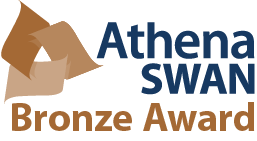 Medical Sciences DivisionOxford-UCB Prize Fellowship in Biomedical Research Summary The Oxford-UCB Prize Fellowship will support outstanding researchers and clinicians in their early career at the University of Oxford. The Fellowship will combine scientific excellence with the opportunity to make a significant difference for patients. It will provide unique career development opportunities, including into biotechnology and pharmaceutical companies, and access to world-leading institutes including those in the US. The fellowship will provide outstanding mentorship at Oxford and UCB.   This prestigious award includes 3 year’s salary, consumables and travel budget. It also includes a £10,000 prize to be used towards the fellow’s professional development. For clinical fellows wishing to undertake a DPhil during their fellowship EU fees will be provided.  Fellows will be assigned a mentor from UCB. This senior experienced staff member will introduce and mentor the fellows in the field of therapeutic medicines R&D that creates value for patients. Fellows will be invited to both internal and external networking scientific events at UCB and will have access to the entire UCB supernetwork of partners. Fellows will be expected to publish in high quality scientific journals and to present their work at national and international scientific conferences. It is expected that this the fellow’s experience of both academic and therapeutic medicines R&D will equip them with the knowledge and skills necessary to pursue transformative translational research in their careers.Eligibility:Postdoctoral Fellows: A PhD / DPhil in a relevant medical/biological subject (viva and corrections to have been completed before the start of the fellowship) No more than 3 years postdoc experience at the time of application. Clinical Research Fellows:GMC registered Medical PractitionerHave prior research experience (typically a BSc), a medical  degree  and  some specialist experience, typically having obtained MRCP or equivalent, but not CCT or consultant statusApplication process:Prospective applicants will identify a research group at the University of Oxford that will support their application, co-develop their research proposal and host them for the duration of the fellowship. The programme will be open to candidates around the world working in all areas relevant to biomedical science with a particular emphasis on the following disease areas: Epilepsy, Inflammation, Neuroinflammation, Neurodegeneration, Immunomodulation, Fibrosis, Metabolic disease and disorders affecting Bone and/or Cartilage  Application checklist:Completed cover sheetCurriculum Vitae (2 pages of A4 max) Letters of support from host laboratory and departmentProject proposal (2 pages of A4 max)   The call is now open for applications. The deadline for applications is 9am Monday 3rd October 2016. If you are planning on submitting an application please contact us at ucbfellowship@medsci.ox.ac.uk to find out more.Job description and selection criteria IntroductionThe UniversityThe University of Oxford is a complex and stimulating organisation, which enjoys an international reputation as a world-class centre of excellence in research and teaching. It employs over 10,000 staff and has a student population of over 22,000. Most staff are directly appointed and managed by one of the University’s 130 departments or other units within a highly devolved operational structure - this includes over 6,500 ‘academic-related’ staff (postgraduate research, computing, senior library, and administrative staff) and over 2,700 ‘support’ staff (including clerical, library, technical, and manual staff). There are also over 1,600 academic staff (professors, readers, lecturers), whose appointments are in the main overseen by a combination of broader divisional and local faculty board/departmental structures. Academics are generally all also employed by one of the 38 constituent colleges of the University as well as by the central University itself. Our annual income in 2012/13 was £1,086.9m. Oxford is one of Europe's most innovative and entrepreneurial universities: income from external research contracts exceeds £436.8m p.a., and more than 80 spin-off companies have been created.For more information please visit www.ox.ac.uk/staff/about_the_university  Medical Sciences DivisionThe Medical Sciences Division is an internationally recognised centre of excellence for biomedical and clinical research and teaching. We are the largest academic division in the University of Oxford.World-leading programmes, housed in state-of-the-art facilities, cover the full range of scientific endeavour from the molecule to the population. With our NHS partners we also foster the highest possible standards in patient care.For more information please visit: www.medsci.ox.ac.uk UCBUCB is a global biopharmaceutical company focused on the discovery and development of innovative medicines and solutions to transform the lives of people living with severe diseases of the immune system or of the central nervous system. With more than 8500 people in approximately 40 countries, the company generated revenue of € 3.4 billion in 2013. UCB is listed on Euronext Brussels (symbol: UCB).The UK premises of UCB are located in Slough, Berkshire. The site at Slough houses the immunology research hub and the head office for the UK commercial organisation. Antibody research and early antibody development functions are also located in Slough alongside some manufacturing and corporate functions.There are three buildings on the Slough site, housing around 600 staff. Explore this site to find out more about UCB in the UK.For more information please visit www.ucb.com Athena SwanThe University of Oxford is a member of the Athena SWAN Charter to promote women in Science, Engineering, Technology and Medicine. The University holds an Athena SWAN bronze award at institutional level. Contact equality@admin.ox.ac.uk for further information about Athena SWAN at the University of Oxford.Overview of the roleReporting to the Principal Investigator of the host laboratory, the fellow will be a member of a research group with responsibility for carrying out a research programme as agreed with the PI.  The candidate will also have the opportunity to spend part of their fellowship working in a UCB laboratory and receive mentorship from a senior UCB staff scientist. Fellows will be expected to present their work at international symposia as well as UCB’s postdoctoral meetings. Clinical Research Fellowships (Grade E64)Key responsibilities: Plan, manage and conduct an agreed research project taking direction from  your supervisor and other colleagues in the laboratory as appropriateDevelop research questions within a specific context, conduct individual research, analyse detailed and complex qualitative and/or quantitative data from a variety of sources, and generate original ideas by building on existing conceptsDeliver novel research data in accordance with established timelines set between you and the Principal InvestigatorAdapt existing, and develop new, scientific techniques and experimental protocols to support researchRegularly write research articles at an international level for peer-reviewed journals, book chapters, and reviewsUse scientific equipment in a laboratory environmentFormally present your research and represent the research group at internal, national and international conferences and meetings, either with other members of the team or alone and informally present your research to the group at established meetingsInput scientifically into the research group both at meetings and practically where requested or appropriateCarry out collaborative projects with colleagues in partner institutions and research groups in accordance with your supervisor’s requirementsAct as a source of information and advice to other members of the group on scientific protocols and experimental techniquesTake on other tasks or duties assigned by your supervisor as requiredSelection criteria The successful applicant will be expected to meet the following criteria:EssentialGMC registered Medical PractitionerRelevant and substantial hospital service since first obtaining full or limited registrationDemonstrable ability to exercise an immediate level of clinical responsibility as delegated by the consultant-in-chargeGood interpersonal communication and presentation skillsExcellent time management skillsAbility, skills and confidence to communicate effectively in English, both orally and in writing, clinical and safety information to a variety of audiences and in a range of contextsDesirableA Postgraduate qualificationFRCR Part 2 (or equivalent) Knowledge of the organisation of the NHS and the Government’s agenda for its modernisation Postdoctoral Research Fellow (Grade 7) are as follows: Key responsibilities: Manage own academic research and administrative activities. This involves small- scale project management,  and co-ordination of multiple aspects of work to meet deadlinesAdapt existing, and develop new, scientific techniques and experimental protocolsTest hypotheses and analyse scientific data from a variety of sources, reviewing and      refining working hypotheses as appropriateContribute ideas for new research projectsCollaborate in the preparation of scientific reports and journal articles and occasionally present papers and posters Use specialist scientific equipment in a laboratory environmentAct as a source of information and advice to other members of the group on scientific protocols and experimental techniquesRepresent the research group at external meetings/seminars, either with other members of the group or aloneCarry out collaborative projects with colleagues in partner institutions and research groupsSelection criteria Essential:A PhD / DPhil in a medical/biological subject (viva and corrections to have been completed before the start of the fellowship, but no more than 3 years before the application closing date of 3rd Oct 2016. Time spent outside the research environment will be taken into consideration (e.g. time away due to maternity, paternity, adoption leave or other caring responsibilities; ill-health or working in a non-research environment/role such as industry).Have a strong academic record (e.g. prizes, 1st class degree etc.)A strong CV, as evidenced by publications in international journalsAbility to work with meticulous attention to detailEvidence of excellent interpersonal skills with the ability to communicate research ideas and results in a clear and logical way Committed to a career in researchStrong verbal and written communication skillsA conscientious and enthusiastic working approachExcellent planning, organisational and problem solving skills Working at the University of OxfordFor further information about working at Oxford, please see: www.ox.ac.uk/about_the_university/jobs/research/Please note that the appointment of the successful candidate will be subject to standard compulsory pre-employment screening, such as right to work checks. Furthermore, additional pre-employment screening is required for this post, as such; the successful candidate might be required to undergo Disclosure and Barring Service, criminal records checks and University security screening].Please click here to read the candidate notes on the University’s pre-employment screening procedures.Research at the University of OxfordThe university is organised into 4 academic divisions. Biomedical research is primarily carried out by groups within the Medical Sciences Division and Mathematics, Physics and Life Sciences Division. A full list of research departments within the Medical Sciences Division can be found here http://www.medsci.ox.ac.uk/departments. Job titleOxford-UCB Prize Fellowship in Biomedical Science - Postdoctoral Research Fellow (Grade 7) or Clinical Research Fellow (Grade E64) Division Medical Science Division Department Depending upon project selected the post will be within one of the departments within Medical Sciences Division. Grade and salaryE64: £31,301 - £50,167 or Grade 7: £30,434 - 37,394, with a discretionary range to £40,847 per annumHoursFull time Contract TypeFixed term for 36 monthsReporting to To be confirmed on appointment (dependent upon project selected)